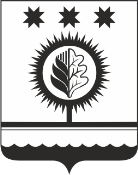 Об утверждении перечня главных администраторов источников финансирования дефицита бюджета Шумерлинского муниципального округа Чувашской Республики В соответствии с пунктом 4 статьи 160.2 Бюджетного кодекса Российской Федерации, постановлением Правительства Российской Федерации от 16 сентября 2021 г. № 1568 "Об утверждении общих требований к закреплению за органами государственной власти (государственными органами) субъекта Российской Федерации, органами управления территориальными фондами обязательного медицинского страхования, органами местного самоуправления, органами местной администрации полномочий главного администратора источников финансирования дефицита бюджета и к утверждению перечня главных администраторов источников финансирования дефицита бюджета субъекта Российской Федерации, бюджета территориального фонда обязательного медицинского страхования, местного бюджета"администрация Шумерлинского муниципального округа п о с т а н о в л я е т:1. Утвердить прилагаемый перечень главных администраторов источников финансирования дефицита бюджета Шумерлинского муниципального округа Чувашской Республики.2. Настоящее постановление вступает в силу после его официального опубликования в издании «Вестник Шумерлинского района» и применяется к правоотношениям, возникающим при составлении и исполнении бюджета Шумерлинского муниципального округа Чувашской Республики, начиная с бюджета на 2022 год и на плановый период 2023 и 2024 годов.Глава Шумерлинского муниципального округаЧувашской Республики                                                                              Л.Г. Рафинов   Приложениек постановлению администрации Шумерлинского муниципального округа 27.04.2022 № 293ПЕРЕЧЕНЬ ГЛАВНЫХ АДМИНИСТРАТОРОВ ИСТОЧНИКОВ ФИНАНСИРОВАНИЯ  БЮДЖЕТА ШУМЕРЛИНСКОГО МУНИЦИПАЛЬНОГО ОКРУГА ЧУВАШСКОЙ РЕСПУБЛИКИ ЧĂВАШ  РЕСПУБЛИКИЧУВАШСКАЯ РЕСПУБЛИКА ÇĚМĚРЛЕ МУНИЦИПАЛЛĂОКРУГĔН АДМИНИСТРАЦИЙĚЙЫШĂНУ27.04.2022 293 № Çěмěрле хулиАДМИНИСТРАЦИЯШУМЕРЛИНСКОГО МУНИЦИПАЛЬНОГО ОКРУГА ПОСТАНОВЛЕНИЕ27.04.2022 № 293   г. ШумерляКод бюджетной классификации Российской Федерации Код бюджетной классификации Российской Федерации Наименование главного администратора источников финансирования дефицита бюджета Шумерлинского муниципального округа Чувашской Республикиглавного администратора группы, подгруппы, статьи и вида источников финансирования дефицита бюджета Шумерлинского муниципального округа Чувашской РеспубликиНаименование главного администратора источников финансирования дефицита бюджета Шумерлинского муниципального округа Чувашской Республики1 2 3 903Администрация Шумерлинского муниципального округа Чувашской Республики974Отдел образования, спорта и молодежной политики администрации  Шумерлинского муниципального округа Чувашской Республики992Финансовый отдел администрации Шумерлинского муниципального округа Чувашской Республики99201 02 00 00 14 0000 710Привлечение муниципальными округами кредитов от кредитных организаций в валюте Российской Федерации99201 02 00 00 14 0000 810Погашение муниципальными округами кредитов от кредитных организаций в валюте Российской Федерации99201 03 01 00 14 0000 710Привлечение кредитов из других бюджетов бюджетной системы Российской Федерации бюджетами муниципальных округов в валюте Российской Федерации99201 03 01 00 14 0000 810Погашение бюджетами муниципальных округов кредитов из других бюджетов бюджетной системы Российской Федерации в валюте Российской Федерации994Управление по благоустройству и развитию территорий администрации  Шумерлинского муниципального округа Чувашской РеспубликиИные источники финансирования дефицита бюджета Шумерлинского муниципального округа Чувашской Республики, администрирование которых осуществляется главными администраторами источников финансирования дефицита бюджета Шумерлинского муниципального округа Чувашской Республики в пределах их компетенцииИные источники финансирования дефицита бюджета Шумерлинского муниципального округа Чувашской Республики, администрирование которых осуществляется главными администраторами источников финансирования дефицита бюджета Шумерлинского муниципального округа Чувашской Республики в пределах их компетенцииИные источники финансирования дефицита бюджета Шумерлинского муниципального округа Чувашской Республики, администрирование которых осуществляется главными администраторами источников финансирования дефицита бюджета Шумерлинского муниципального округа Чувашской Республики в пределах их компетенции00001 05 02 01 14 0000 510Увеличение прочих остатков денежных средств бюджетов муниципальных округов00001 05 02 01 14 0000 610Уменьшение прочих остатков денежных средств бюджетов муниципальных округов